10.07.2021Депутаты фракции «Ак жола» оказали содействие в решении проблем поселка «Кара озек» вблизи столицы
Депутаты фракции «Ак жола» оказали содействие в решении проблем поселка «Кара озек» вблизи столицы. В конце июня на имя руководителя «Ак жола» Азата Перуашева обратились его жители. Село находится вблизи столицы, имеет очень хорошие перспективы для развития: молодежь после учебы возвращается в родное село, создаются малые хозяйства, предприятия. Жители смогли сохранить действующую инфраструктуру, есть хорошая средняя школа, действует Дом культуры, построена Хан-юрта на 500 человек.Однако, по словам сельчан, их главная проблема – практическое отсутствие дороги до села и интернет-связи. В этой связи они обратились с просьбой посетить село в надежде, что после его визита на эти проблемы обратят внимание местные власти.
По поручению председателя «Ак жола» посёлок «Кара озек» посетил депутат Ерлик Омиргали. В ходе состоявшейся встречи, на которой присутствовал и аким района, все вопросы, поднимаемые сельчанами, были запротоколированы. По многим из них было принято решение на месте.
Так, вопросы водоснабжения и уличного освещения будут решены райакиматом за счет экономии в течение месяца. Вопросы по медпункту взяты на контроль лично руководителем облздрава. Кроме того, будет перенесен участковый пункт полиции – жители считают, что географически правильно, чтобы он находился не вблизи столицы, а в центре всех сел района.
По ремонту дороги управление строительства в ближайшее время даст расчеты по вариантам (как экономичнее и быстрее), по интернет-связи тоже будет предоставлена информация о состоянии волокна и возможности поставить антенну.
По итогам встречи народ выразил признательность депутатам фракции «Ак жол».
Фракция «Ак жол» продолжает работу по реализации предвыборной программы и выполнению наказов своих избирателей.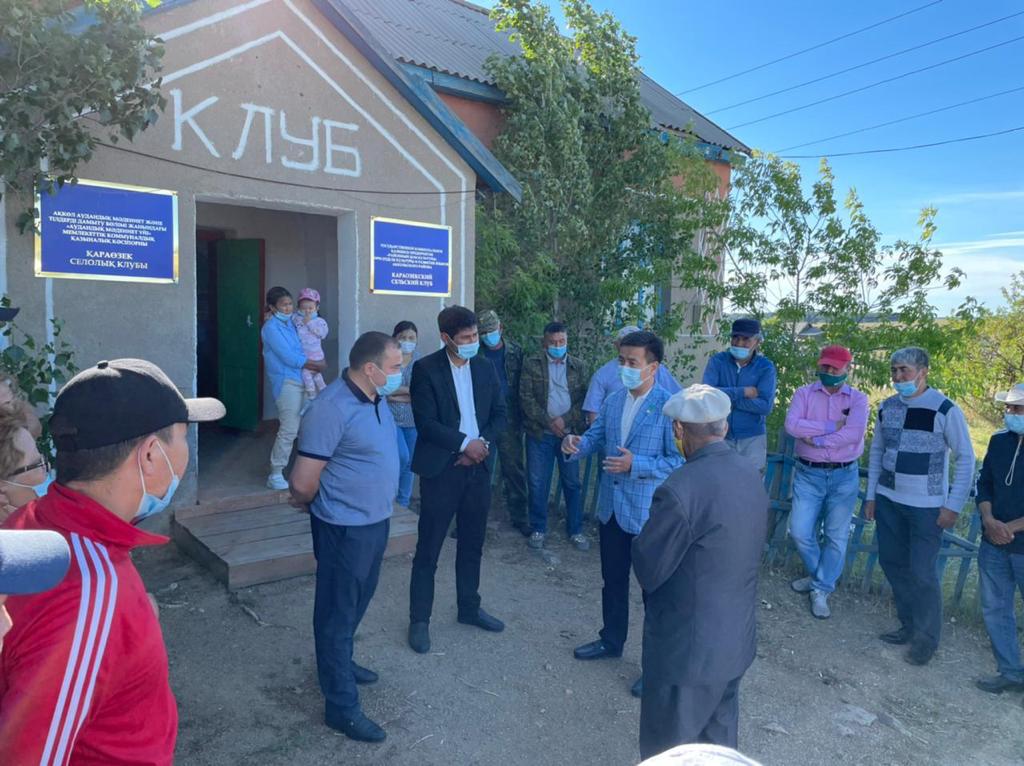 